ГЛАВА БЕРЕЗОВСКОГО РАЙОНА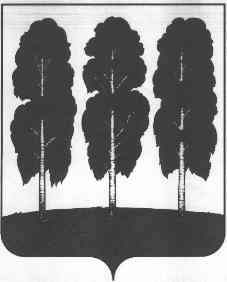 ХАНТЫ-МАНСИЙСКОГО АВТОНОМНОГО ОКРУГА – ЮГРЫПОСТАНОВЛЕНИЕ от  19.11.2020                                                    	     № 47пгт. БерезовоО награжденииВ соответствии с постановлением главы Березовского района от 22 мая   2019 года № 28 «Об учреждении поощрений главы Березовского района и признании утратившими силу некоторых муниципальных правовых актов   главыБерезовского района», на основании решения Комиссии по поощрениям главы Березовского района (протокол от 19 ноября 2020 года № 23):1. Наградить Почетной грамотой главы Березовского  района  за многолетний добросовестный труд, профессиональное мастерство и в связи с 30-летием со дня образования налоговых органов Российской Федерации: - Пирогову Татьяну Викторовну, главного специалиста-эксперта отдела учета  и работы с налогоплательщиками межрайонной инспекции федеральной налоговой  службы № 8 по Ханты-Мансийскому автономному округу – Югре;- Кузьмину Светлану Викторовну, старшего специалиста 2 разряда отдела камеральных проверок межрайонной инспекции федеральной налоговой службы  № 8 по Ханты-Мансийскому автономному округу – Югре.2. Объявить Благодарность главы Березовского  района Фарносовой Ольге Владимировне, специалисту 1 разряда отдела выездных проверок межрайонной инспекции федеральной налоговой службы  № 8 по Ханты-Мансийскому автономному округу – Югре, за многолетний добросовестный труд, профессиональное мастерство и в связи с 30-летием со дня образования налоговых органов Российской Федерации.3. Опубликовать настоящее постановление в газете «Жизнь Югры» и разместить на официальном веб-сайте органов местного самоуправления Березовского района.4. Настоящее постановление вступает в силу после его подписания. 5. Контроль за исполнением настоящего постановления оставляю за собой.Глава района                                                                                                  В.И. Фомин